Третий год подряд ученики СОШ №37 принимают участие, в проекте «Владикавказская Крепость» в форме игры «Что? Где? Когда?». Ребята активно принимают участие, общаются со своими сверстниками и узнают много об истории своего города. Игра проходит в 2 этапа, дети всегда внимательно относятся к заданиям и пусть не всегда получается, но они стремятся к высшему, а значит  победа не за горами!!! Огромную благодарность хочется выразить Президенту Интеллектуального клуба «Альбус», Бориевой Жанне за проведение данных мероприятий.Учитель истории Тиникашвили Софико Тенгизовна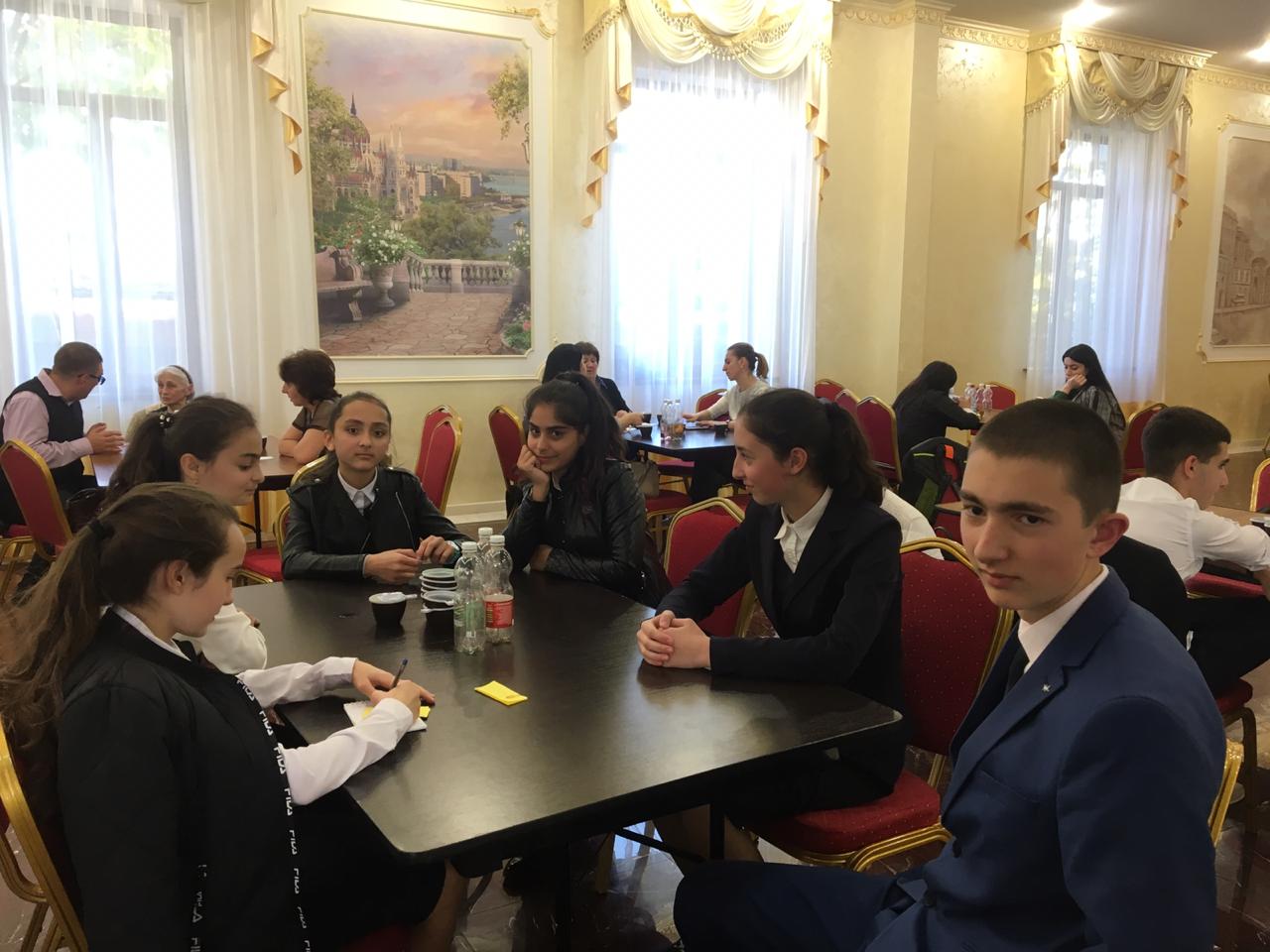 